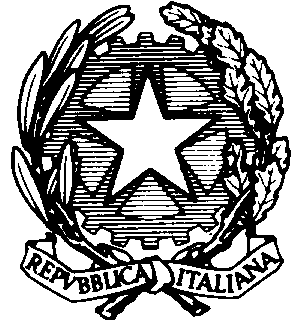 Ministero dell ’istruzione, dell ’università e della ricercaUfficio Scolastico Regionale per il LazioUfficio XIV – Ambito Territoriale per  di Viterbo01100 VITERBO, Via del Paradiso, 4  tel. 0761.2971 - fax 0761.297384web: www.provveditoratostudiviterbo.it – email: csa.vt@istruzione.it  ____________________________Prot. n.	 1157 							            Viterbo,  26 marzo 2013									Ai Dirigenti Scolastici 									degli Istituti di II gradoOggetto: Giochi Sportivi Studenteschi – PALLACANESTRO  cat. Allievi  	Il Coordinamento di Educazione Fisica in collaborazione con  il Comitato Provinciale FIP di Viterbo, organizza i Giochi Sportivi Studenteschi di PALLACANESTRO per le Scuole Secondarie di II grado – cat. AllieviModalità di partecipazione: la rappresentativa di Istituto si compone di n.12 atleti (numero massimo 12, minimo 8); non sarà possibile far disputare l’incontro se una delle due squadre si presenterà con meno di 8 atleti. 	REGOLAMENTOLa partecipazione è riservata esclusivamente agli Istituti Scolastici che hanno effettuato l’adesione ai GSS tramite il sito www.giochisportivistudenteschi.it entro il 25 febbraioSi rammenta che la partecipazione degli studenti ai Giochi Sportivi Studenteschi è condizionata alla frequenza delle ore di avviamento alla pratica sportiva Possono partecipare tutti gli studenti nati negli anni 1996 – 97 – 98 (99) per la cat. Allievi/e Prima della gara è obbligatorio presentare il modello B in duplice copia e, per gli alunni            sprovvisti di documento di identità personale, il modello C	NB: Consultare attentamente e stampare la scheda tecnica disponibile sia sul sito del Coordinamento di Ed. Fisica che su www.giochisportivistudenteschi.it.PROGRAMMAGli incontri si svolgeranno con formula “a concentramento” presso la palestra del Liceo “ Ruffini, in Via Oslavia a Viterbo il giorno 18 aprile 2013 con inizio alle ore 9,30. 1° incontro: Liceo “Ruffini” – ITC “P. Savi”2° incontro: Liceo “Ruffini” – Liceo “Ragonesi”3° incontro: ITC “P. Savi” -  Liceo “Ragonesi”Per ulteriori informazioni, si prega di contattare il Coordinatore ai seguenti recapiti:telefono				0761/297365fax					0761/297366cellulare                                             348 8674648e-mail					letizia.falcioni.vt@istruzione.itindirizzo				Via del Paradiso 4    01100 ViterboIL COORDINATORELetizia Falcioni